Karta zgłoszenia dziecka  do \ Карта зголошення дитини до………………. klasy \ класу …………………………………………                                                                                                                                         (nazwa szkoły \ назва школи )     na rok szkolny \ на навчальний рік   2021\202__Szkoła obwodowa \ Районна школа ………………………………………………………..(nazwa szkoły \ назва школи )Dane osobowe dziecka \ Персональні дані дитиниPESEL \ ПЕСЕЛЬ                                      Imiona \ Ім’я                                                Nazwisko \ ФаміліяData urodzenia  \ Дата народження                                         Miejsce urodzenia \ Місце народженняAdres zamieszkania dziecka (w Polsce) \ Адрес проживання дитини ( в Польші)Ulica \ Вулиця                                                                               Nr  domu\Нр будинку             Nr lokalu\Нр кв.                               Kod / Поштовий індекс                 Miejscowość\ МісцевісьцьWojewództwo  \ Область                                                                                        Adres zameldowania dziecka \ Адрес прописки дитини Ulica \ Вулиця                                                                              Nr  domu\Нр будинку             Nr lokalu\Нр кв.                                   Kod / Поштовий індекс                 Miejscowość\ МісцевісьцьWojewództwo  \ Область                                                                                           Dane rodziców / prawnych opiekunów   \   Дані батьків / правних опікунів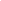 Dane matki / prawnej opiekunki dziecka         Dane ojca / prawnego opiekuna dziecka Дані матері/ правної опікунки дитини       Дані батька / правного опікуна дитиниImię \Ім’я                            Nazwisko \ Прізвище                                  Imię \Ім’я                            Nazwisko \ Прізвище              Telefon kontaktowy  / Телефон до контакту                                                         Telefon kontaktowy \ Телефон до контакту  E- mail  do kontaktów  \ E- mail до контаків                                                        E- mail  do kontaktów \E- mail до контактів                                                           Adres zamieszkania \ Адреса проживання :                                                           Adres zamieszkania \ Адреса проживання :                  Data przyjęcia zgłoszenia  \                                                      Podpis rodziców / opiekunów \Дата прийняття зголошення                                                     Підпис батьків / опікунів…………………………………                                                 …………………………………..   wypełnia placówka \ виповнює заклад )                                                               						  -   - 